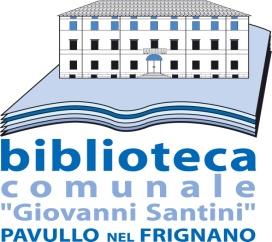 RICHIESTA DI ACCESSO AI DOCUMENTI IN SOLA CONSULTAZIONE E DICHIARAZIONE DI RESPONSABILITA' RELATIVA ALLA RICHIESTA DI RIPRODUZIONI DI DOCUMENTI (fondo antico Gianelli, fondo Jacoli, fondo Biolchini, tesi di laurea, Sezione Locale)Il/la sottoscritto/a ____________________________________________nato a ______________________il _________________ residente a __________________ via_____________________________n._______ documento di identità ____________________________________ n._______ _______________________rilasciato da ____________________________________________________________________________ telefono_____________________________ mail_______________________________________________CHIEDE⃞ di poter consultare la documentazione relativa a ____________________________________________________________________________________________________________________________________________________________________________________________________________________________⃞ di poter riprodurre la documentazione.Titolo/argomento della ricerca ______________________________________________________________Si impegna, in caso di pubblicazione, a consegnare n. 2 copie dell'opera alla Biblioteca.                   DICHIARA 		sotto la propria responsabilità, ai sensi di legge, che le riproduzioni richieste in data odierna saranno utilizzate a esclusivi fini di ricerca e non a fini di lucro e si impegna a non danneggiare il materiale documentario durante il procedimento di riproduzione.Data ...............................................             Firma  ..........................................……………………INFORMATIVA PRIVACY (Regolamento 679/2016/UE)Ai sensi e per gli effetti dell’Articolo 13 del Regolamento 679/2016/UE "General Data Protection Regulation", si forniscono le seguenti informazioni:FINALITA’ DEL TRATTAMENTO: Tutti i dati personali da lei comunicati sono trattati per assolvere ad adempimenti previsti da leggi, da regolamenti, dalla normativa comunitaria, per lo svolgimento delle funzioni istituzionali (articolo 6.1.c Regolamento 679/2016/UE) e per esercitare un compito di interesse pubblico connesso all'esercizio di pubblici poteri (Art. 6.1.e Regolamento 679/2016/UE). Il conferimento dei dati è obbligatorio per poter procedere al regolare espletamento degli adempimenti connessi al procedimento.MODALITA’: il trattamento avverrà con l’utilizzo di procedure anche informatizzate nei modi e nei limiti necessari per perseguire le predette finalità.AMBITO DI COMUNICAZIONE: i dati potranno essere portati a conoscenza di responsabili ed incaricati di altri soggetti pubblici o incaricati di pubblico servizio che debbano partecipare al procedimento amministrativo.DIRITTI: sono riconosciuti i diritti di cui all’Art. 13.2.b e seguenti del Regolamento e in particolare il diritto di accedere ai propri dati personali, di chiederne la rettifica, l’aggiornamento e la cancellazione per motivi legittimi rivolgendo le richieste alla Biblioteca Comunale.TITOLARE: Comune di Pavullo nel Frignano, Piazza Montecuccoli  n. 1, 41026, Pavullo nel Frignano (MO) - tel.  0536/29911 email: ufficio.protocollo@comune.pavullo-nel-frignano.mo.it.RESPONSABILE: Comune di Pavullo nel Frignano – Biblioteca comunale Si autorizza                             La Direttrice dell'Area Servizi Culturali e Scolastici            Dott.ssa Antonella Benati                                                                            _________________________________